[return address]					[Marina Slip Holder Address][return address]					[Marina Slip Holder Address]Dear [Marina Name] Slip Holder,Raystown Lake is seeking your feedback to better understand your experiences and preferences related to use of the lake.  This survey is one of several inputs related to the Raystown Lake Master Plan Revision.  The survey is brief and takes approximately 12 minutes to complete.  You are invited to complete this survey online at the following website with this one-time access code:	[web URL]				Access Code: [code]Responses will be accepted [date] to [date], so we kindly ask that you complete the survey at your earliest convenience.Your participation in this survey is voluntary and the responses you provide will be a valuable part of the information that guides management of the lake into the future.  If you have questions or would like more information, please contact the Raystown Lake Operations Project Manager at (814) 658-6803.  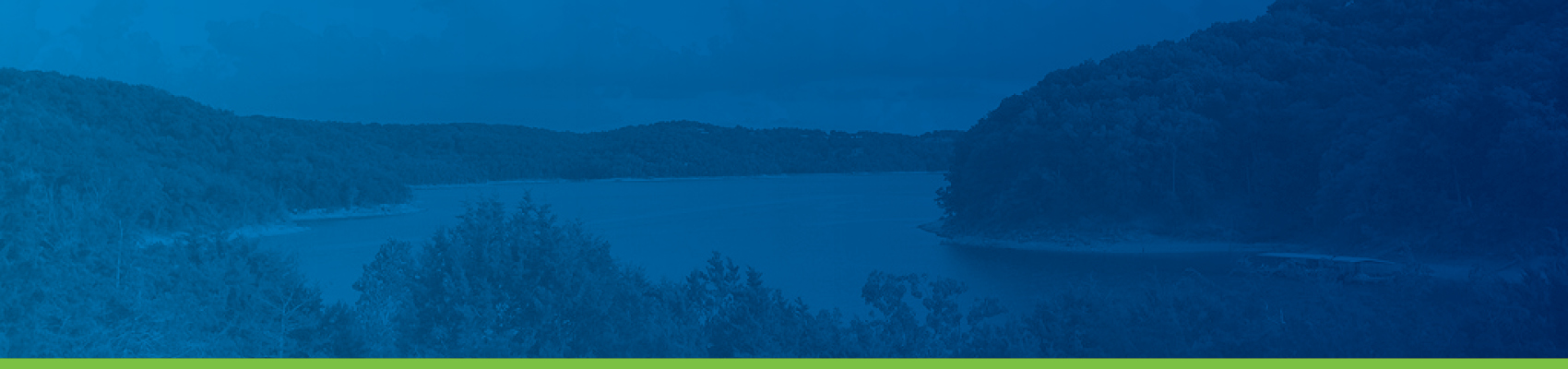 Thanks for your help,Raystown Lake Boating Study TeamThis study is being conducted by a contractor, on behalf of the U.S. Army Corps of Engineers	OMB Control # 0596-0236  Exp: 11/30/2020Dear [Marina Name] Slip Holder,Raystown Lake is seeking your feedback to better understand your experiences and preferences related to use of the lake.  This survey is one of several inputs related to the Raystown Lake Master Plan Revision.  The survey is brief and takes approximately 12 minutes to complete.  You are invited to complete this survey online at the following website with this one-time access code:	[web URL]				Access Code:  [code]Responses will be accepted [date] to [date], so we kindly ask that you complete the survey at your earliest convenience.Your participation in this survey is voluntary and the responses you provide will be a valuable part of the information that guides management of the lake into the future.  If you have questions or would like more information, please contact the Raystown Lake Operations Project Manager at (814) 658-6803.  Thanks for your help,Raystown Lake Boating Study TeamThis study is being conducted by a contractor, on behalf of the U.S. Army Corps of Engineers	OMB Control # 0596-0236  Exp: 11/30/2020